NAME: __________________________                                                                                    DATE DUE: ____________TEACHER: ________________________Year 11 Term 1 – ChemistryHOMEWORK SHEET No. 5 – Gases/51.  List the key points of the Kinetic Molecular Theory (KMT) of gases. NOTE: Your answer should be succinct and focus on the key point, not be repeated verbatim from notes.1.  List the key points of the Kinetic Molecular Theory (KMT) of gases. NOTE: Your answer should be succinct and focus on the key point, not be repeated verbatim from notes./42.  Use your knowledge of the KMT to explain the following scenario.  “An inflated balloon, left in a locked car on a hot day, will expand and possibly explode.”2.  Use your knowledge of the KMT to explain the following scenario.  “An inflated balloon, left in a locked car on a hot day, will expand and possibly explode.”/13.  Write two mathematical formulas which describes the idea gas law. /14. What is the value of, and what are the units for, the universal gas constant, R/35.  Convert the following values to the units indicated in the brackets a)  1023 mmHg (to kPa)                         d)  0.36 cm3  (to L)b)  450 0C (to K)                                       e)  32 m3  (to L)c)  0.05 atm (to kpa)                               f)  0.013 mL (to L) /26. The Gas in a balloon occupies 3.3 L. What volume will it occupy if the pressure is changed from 100 kPa to 90 kPa at a constant temperature of 310 K.
6. The Gas in a balloon occupies 3.3 L. What volume will it occupy if the pressure is changed from 100 kPa to 90 kPa at a constant temperature of 310 K.
/27. A 7.50 litre sealed jar at 18 °C contains 0.125 moles of oxygen and 0.125 moles of nitrogen gas. What is the pressure in the container?7. A 7.50 litre sealed jar at 18 °C contains 0.125 moles of oxygen and 0.125 moles of nitrogen gas. What is the pressure in the container?/28. A 500 mL metal cylinder holding 0.5 grams of helium gas is known to rupture at a pressure of 10 atmospheres. At what temperature, in °C, will the container fail?8. A 500 mL metal cylinder holding 0.5 grams of helium gas is known to rupture at a pressure of 10 atmospheres. At what temperature, in °C, will the container fail?/39. A 60.0 L tank of chlorine gas at 27 °C and 125 atm springs a leak. When the leak was discovered, the pressure was reduced to 50 atm although the temperature had not changed. How many moles of chlorine gas escaped?9. A 60.0 L tank of chlorine gas at 27 °C and 125 atm springs a leak. When the leak was discovered, the pressure was reduced to 50 atm although the temperature had not changed. How many moles of chlorine gas escaped?/310. If you burned 100 grams of octane (petrol) (C8H18), how many litres of carbon dioxide would be produced at a temperature of 350.0°C and a pressure of 1.00 atm? (hint: equation is not balanced)C8H18(l) +      O2(g)     →     CO2(g) +     H2O(g)10. If you burned 100 grams of octane (petrol) (C8H18), how many litres of carbon dioxide would be produced at a temperature of 350.0°C and a pressure of 1.00 atm? (hint: equation is not balanced)C8H18(l) +      O2(g)     →     CO2(g) +     H2O(g)/411. (a) On the following graph sketch the line you would expect an ideal gas to conform to.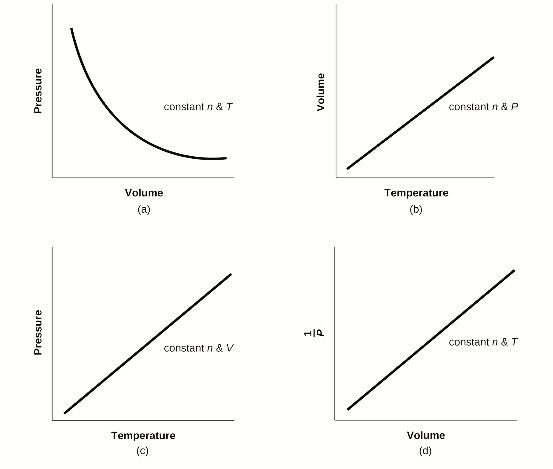 c) identify which  of the graphs on the right are consistent with the mathematical relationships in the ideal gas law. 11. (a) On the following graph sketch the line you would expect an ideal gas to conform to.c) identify which  of the graphs on the right are consistent with the mathematical relationships in the ideal gas law. 